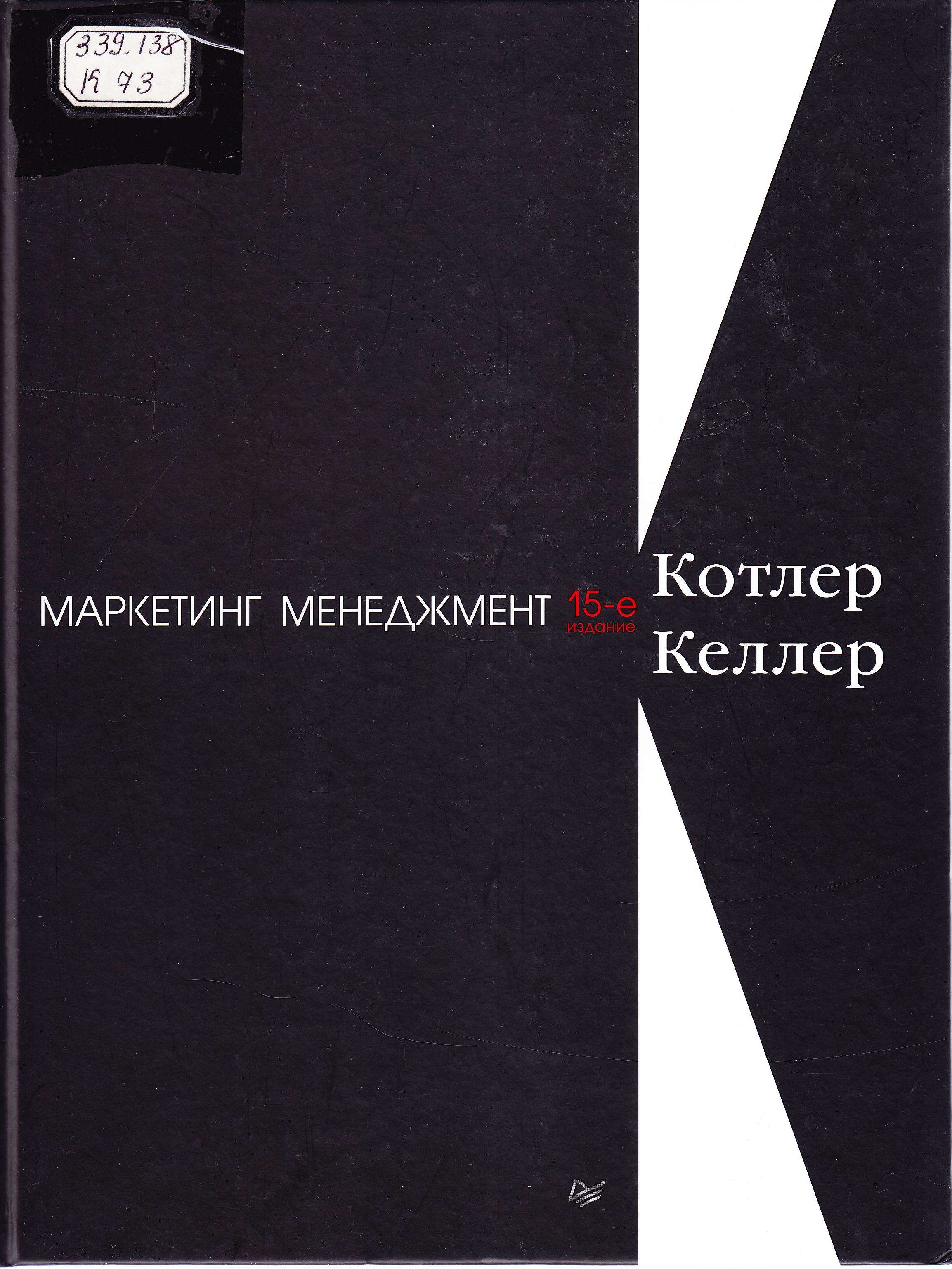 ОглавлениеОб авторах	10Предисловие	12ЧАСТЬ IЧто такое маркетинг менеджмент?Глава 1. Понятие маркетинга в XXI веке	15Важность маркетинга	17Компетенции маркетинга	18Центральные маркетинговые концепции 23Новые маркетинговые реалии	27Кардинально изменившийся рынок	29Маркетинг на практике	34'Ориентация компании на рынке	36Уточнение концепции четырех Р	41Задачи маркетинг менеджмента	42Выводы	47Практикум	47Глава 2. Разработка маркетинговых стратегий и планов	50Маркетинг и ценность для покупателей 52Стратегическое планирование на корпоративном и дивизиональномуровнях	57Стратегическое планирование на уровне бизнес-единиц	65Планирование продукта: сущность и содержание маркетингового плана	74Роль взаимоотношений	77От маркетингового планак маркетинговому действию	78Выводы	78Практикум	79ЧАСТЬ II Сбор маркетинговой информацииГлава 3. Сбор информации и оценка маркетинговой среды	82Компоненты современной маркетинговойинформационной системы	84Система внутреннего учета и системамаркетингового наблюдения	85Система маркетингового наблюдения	86Анализ макросреды	90Прогнозирование и оценка спроса	104Выводы	114Практикум	115Глава 4. Проведение маркетинговых исследований	118Система маркетинговых исследований	120Процесс маркетингового исследования	122Оценка эффективности маркетинга	140Выводы	147Практикум	148ЧАСТЬ III Установление контактов с клиентамиГлава 5. Создание долгосрочной лояльности клиентов	150Ценность, удовлетворение и лояльность покупателей	152Максимизация пожизненной доходностипокупателя	162Развитие отношений с покупателями	173Выводы	180Практикум	180Глава 6. Анализ потребительских рынков .184Что влияет на поведение потребителей?	186Ключевые психологические процессы	194Процесс принятия решения о покупке	202Теория поведенческих решенийи бихевиоральная экономика	213Выводы	216Практикум	216Глава 7. Анализ корпоративных рынков ...219Что такое организационные закупки?	221Участники процесса закупкина рынке В2В	225Процесс закупки/снабжения	230Стадии процесса закупки	231Разработка эффективных маркетинговыхпрограмм для корпоративного рынка	238Управление взаимоотношениямис клиентами на рынке В2В	242Институциональный и государственный 
рынки	244Выводы	247Практикум	248Глава 8. Работа на глобальном рынке	251Конкуренция в глобальном масштабе	253Решение о выходе навнешний рынок	254Решение о том, какие рынки выбрать	255Решение о способе выходана внешний рынок	264Разработка маркетинговой программы	267Влияние страны происхождения	278Выводы	280Практикум	281ЧАСТЬ IV Создание сильных брендовГлава 9. Сегментирование рынка и выбор целевых сегментов	283Основы сегментирования потребительскихрынков	285Сегментирование рынков В2В	302Выбор целевых сегментов рынка	305Критерии эффективногосегментирования	305Выводы	314Практикум	314Глава 10. Позиционирование торговой 
марки	317Разработка стратегии позиционированияи донесение ее до покупателей	319Задание конкурентной системы отсчета	319Осуществление позиционированиябренда	330Другие подходы к позиционированию	333Позиционирование и брендингна предприятиях малого бизнеса	334Выводы	336Практикум	337Глава 11. Формирование капитала бренда	339Как работает брендинг	341Определение капитала бренда	344Формирование капитала бренда	351Оценка капитала бренда	356Управление марочным капиталом	359Разработка стратегии брендинга	363Покупательский капитал	371Выводы	373Практикум	374Глава 12. Динамика конкуренции	377Рост	379Конкурентные стратегии лидеров рынка	380Другие конкурентные стратегии	387Маркетинговые стратегии жизненногоцикла товара	394Маркетинг в условиях экономическогоспада	407Выводы	410Практикум	410ЧАСТЬ V Разработка рыночных предложенийГлава 13. Формулировка товарной 
стратегии	413Характеристики и классификациятовара	415Дифференциация	418Дизайн	423Предметы роскоши	424Вопросы экологии	427Взаимосвязь товара и торговой марки	428Упаковка, маркировка и гарантии	441Выводы	445Практикум	446Глава 14. Разработка услуг и управление сервисом	449Природа услуг	451Маркетинговые стратегии в сфере услуг	458Совершенствование маркетинга услуг	462Управление качеством услуг	470Управление сопутствующими услугами 476Выводы	478Практикум	478Глава 15. Разработка новых рыночных предложений	480Способы получения новых товаров	482Трудности разработки новых товаров	483Организационные вопросы разработки новых товаров	486Управление процессом разработкинового товара: идеи	490Управление процессом разработки нового товара: от концепции к стратегии	497Управление процессом разработки нового товара: от разработкик коммерциализации	505Процесс принятия нового товара потребителями	511Выводы	514Практикум	514Глава 16. Разработка ценовых стратегий и программ	517Основы ценообразования	519Установление цены	525Адаптация цены	543Инициативное и реакционное изменение цен	547Выводы	550Практикум	551ЧАСТЬ VIПредоставление ценностиГлава 17. Создание и управление партнерскими сетями и маркетинговыми каналами	554Маркетинговые каналы и партнерские сети...556Роль маркетинговых каналов	562Решения о структуре каналов распределения	566Решения об управлении каналамираспределения	573Интеграция и системы в каналах распределения	577Элементы маркетинга в интернете	579Маркетинговые практики м-коммерции 582Конфликты, кооперация и конкуренция 584Выводы	587Практикум	588Глава 18. Управление оптовой и розничной торговлей и логистика	591Розничная торговля	593Частные торговые марки	608Оптовая торговля	610Рыночная логистика	614Выводы	620Практикум	621ЧАСТЬ VII Значение обмена информацией в маркетингеГлава 19. Разработка и управление интегрированными маркетинговыми коммуникациями	625Роль маркетинговых коммуникаций	627Комплекс маркетинговых коммуникаций ..628 Эффекты маркетинговых коммуникаций....630 Разработка эффективных коммуникаций....634 Решения о комплексе маркетинговых коммуникаций	644Управление процессом интегрированныхмаркетинговых коммуникаций	650Выводы	652Практикум	653Глава 20. Управление массовыми коммуникациями: реклама, стимулирование сбыта, спонсорство и связи с общественностью	656Разработка и управление рекламнойпрограммой	658Стимулирование сбыта	675Выбор способа стимулирования деловыхпартнеров и торгового персонала	678Связи с общественностью	684Выводы	687Практикум	6889Глава 21. Управление цифровыми коммуникациями: онлайновыми, мобильными, в социальных сетях	691Онлайновый маркетинг	693Социальные медиа	697WОМ-маркетинг	700Мобильный маркетинг	704Выводы	707Практикум	707Глава 22. Управление личными коммуникациями: прямой маркетинг, маркетинг баз данныхи личная продажа	709Прямой маркетинг	711Базы данных покупателей и маркетингбаз данных	716Организация службы сбыта	719Управление торговым персоналом	725Принципы личной продажи	731Выводы	734Практикум	735Часть VIII Эффективные стратегии долгосрочного ростаГлава 23. Управление холистической маркетинговой организацией	737Тенденции в практике маркетинга	739Внутренний маркетинг	741Социально ответственный маркетинг 747Реализация маркетинговых планови контроль	759Будущее маркетинга	767Выводы	769Практикум	770Литература	773Titlu: Маркетинг менеджментAutor: Ф. Котлер, К.Л.КеллерLocul, editura, anul ediţiei: СПб.: Питер, 2022Cota: 339.138 К-73Localizare:  Sala de lectura N 1 (1 ex.)